TRATAMENTO DE DADOS PESSOAIS – DECLARAÇÃO DE CONSENTIMENTOPROGRAMA 1º DIREITO – Programa de Apoio ao Acesso à HabitaçãoNOME       	Declara, para todos os efeitos legalmente admissíveis, em especial tendo em vista as disposições constantes do Regulamento Geral de Proteção de Dados e da Lei nº 58/2019 de 8 de agosto, bem como de toda a demais legislação aplicável, consentir, de livre, esclarecida, específica e informada, o tratamento por parte do Município de Coimbra e/ou do Instituto da Habitação e Reabilitação Urbana (IHRU) dos meus dados pessoais.DADOS PESSOAIS OBJETO DE TRATAMENTO:Finalidade do tratamento e fundamento legal: Estudo de caracterização dos beneficiários das soluções habitacionais, no âmbito do Programa 1º Direito, nos termos do Decreto-Lei 37/2018 de 4 de maio e Portaria nº 230/2018 de 17 de agosto (redações atuais).Unidade interna do Município de Coimbra responsável pelo tratamento: Departamento de Edifícios e Equipamentos Municipais e Departamento de Desenvolvimento Social, Saúde e AmbienteTempo previsto de conservação dos dados pessoais: O horizonte temporal do acordo de financiamento decorre de 2021 a 2026. A conservação dos dados pessoais deve ser considerada nos termos previstos da lei vigente, para o efeito.Transmissão dos dados pessoais a terceiras entidades: Entidade(s) destinatária(s) dos dados: IHRUFinalidade da transmissão: Candidatura ao Programa 1º Direito e Caraterização dos agregados beneficiários das soluções habitacionais preconizadas pelo referido Programa. DATA      O titular dos dados pessoais, que conservará cópia da presente declaração  (Assinatura)	  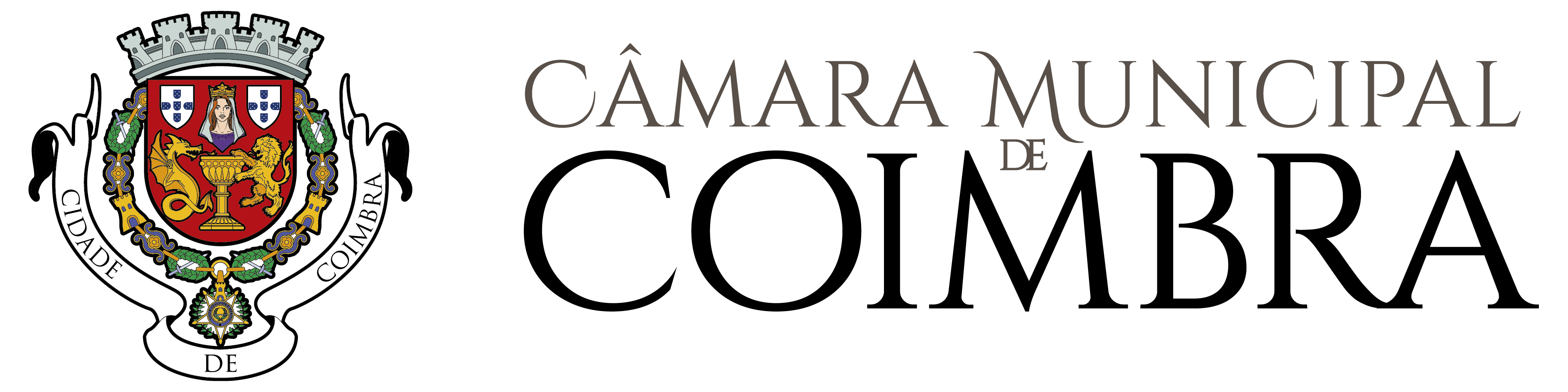 A preencher pelos 
serviços administrativosRegisto mGD nºDataProcesso nºTipoSIMNomeMoradaData de NascimentoSexoNaturalidadeContacto de emailNúmero de Cartão de CidadãoNIFHabilitações académicasRendimentos